.No Tag, No RestartSECTION 1: SIDE, CROSS BEHIND, SIDE, CROSS OVER, SIDE, SIDE, CROSS OVER, SIDE, CROSS OVER SPIRAL FULL TURN LEFTSECTION 2: KICK BALL TOUCH (RIGHT, LEFT), (PIVOT ¼ LEFT)X2SECTION 3: (KICK, SWEEP, LIFT, DROP)X2SECTION 4: PIVOT ½ TURN LEFT, DIAGONAL RIGHT, BESIDE TOUCH, DIAGONAL LEFT, BESIDE TOUCH, SWAY , SWAYHuve Fun!For more information about this dance  please contact me at febe.yamamoto@yahoo.comOne Dance With Somebody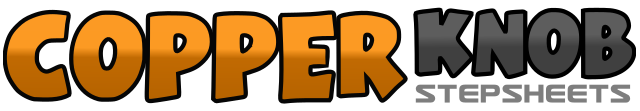 .......Compte:32Mur:1Niveau:Beginner / Improver.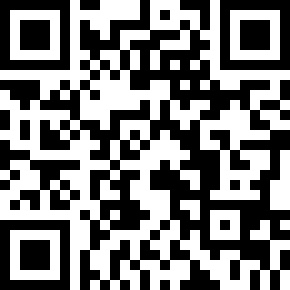 Chorégraphe:Miko Yamamoto (INA) & Yusni Zacharias (INA) - November 2018Miko Yamamoto (INA) & Yusni Zacharias (INA) - November 2018Miko Yamamoto (INA) & Yusni Zacharias (INA) - November 2018Miko Yamamoto (INA) & Yusni Zacharias (INA) - November 2018Miko Yamamoto (INA) & Yusni Zacharias (INA) - November 2018.Musique:I Wanna (One Dance) With Somebody - Chris MannI Wanna (One Dance) With Somebody - Chris MannI Wanna (One Dance) With Somebody - Chris MannI Wanna (One Dance) With Somebody - Chris MannI Wanna (One Dance) With Somebody - Chris Mann........1-2&3Step R to side, Cross L behind R, Step R to side, Cross L over R4-5&6Step R to side, Step L to side, Cross R over L, Step L to side7-8Cross R over L, Spiral full turn L1&2Kick R forward, Step on ball of R next to L, Touch L outside L3&4Kick L forward, Step on ball of L next to R, Touch R outside R5-8Step R forward, Pivot ¼ L turn, Step R forward, Pivot ¼ L turn1-4Kick R cross over L, Sweep R next to L, Lift R, Drop R5-6Kick L cross over R, Sweep L next to R, Lift L, Drop L1-4Step R forward, Pivot ½ turn L, Step R forward diagonally R, Touch L beside R5-8Step L forward diagonally L, Touch R beside L, Step R to side&sway R, Sway L